CURRICULUM VITAE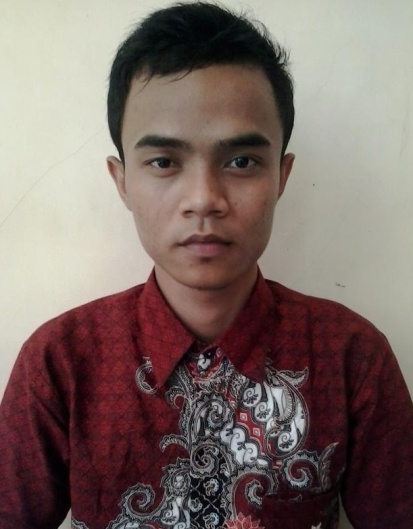 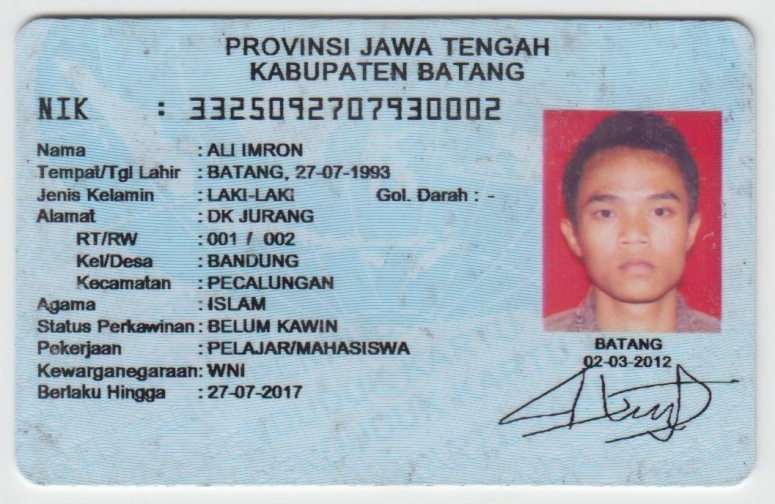 DATA PRIBADINama: Ali ImronTempat, tanggal lahir: Batang, 27 Juli 1993Jenis kelamin: Laki-lakiTinggi badan: 165 cmBerat badan: 50 kgAgama : IslamAlamat rumah: Dk. Jurang  RT/RW : 001/002   Desa Bandung  Kec. Pecalungan  Kab. Batang  Jawa TengahNo. Hp: 08561885158Email : ali.imron47@gmail.comBlog : http://alibtg.blogspot.comDATA PENDIDIKANFORMALSekolah Dasar (SD): MI Salafiyah Sekolah Menengah Pertama (SMP): SMP Hasanudin 05 SemarangSekolah Menengah Atas (SMA): MA Subhanah Subah BatangPerguruan Tinggi: STAIN Pekalongan  Jurusan Syariah (Hukum Islam) Semester 6NON FORMALKursus Bahasa Inggris (2010-2011)Kursus Marketing Online (2013)PENGALAMAN ORGANISASIPENGALAMAN ORGANISASILPM Al-Mizan STAIN PekalonganJabatan : Ketua Dep. Litbang (2013-2014)Jabatan : Ketua Dep. Litbang (2013-2014)Himpunan Mahasiswa Program Studi Akhwal Syakhsiyyah (HMPS AS) STAIN PekalonganJabatan : Ketua Umum (HMPS AS). Periode 2014- 2015Jabatan : Ketua Umum (HMPS AS). Periode 2014- 2015PC. PMII Kota Pekalongan Jabatan : Koordinator Dep. Keagamaan (2014-sekarang)Jabatan : Koordinator Dep. Keagamaan (2014-sekarang)PENGALAMAN KERJAUnit Peningkatan Kualitas Pelayanan Publik (UPKP2) BatangJabatan : Sekretaris 2 Tahun 2012-2014LSM Lingkar Studi Sosial dan Advokasi Rakyat (LASKAR) BatangJabatan : Staf (2012-sekarang)